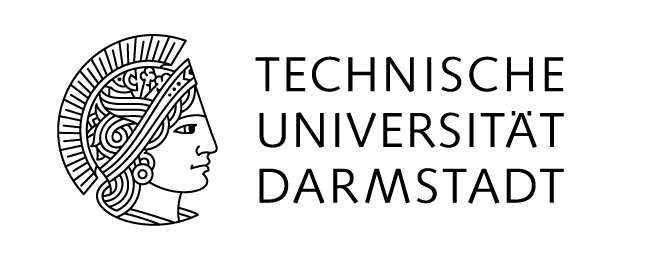 Vorname Nachname:	Matrikelnummer:	Studiengang:	[BA, Joint BA, MA, LaB]Studienfach:	Studiensemester:	Datum der Abgabe:	Titel der HausarbeitVeranstaltung:	[VERANSTALTUNGSTITEL]	Modul-Nr.:	[02-25-xxxxxx]Dozent*in:	[DOZENTENNAME]	Semester:	[WS 2019-20 | SS 2020]